Table Setting - Revised 8/19/2019 Table Setting, an individual event*, allows the participant to demonstrate the ability to set tables quietly and with maximum efficiency in a specific amount of time. ELIGIBILITY A chapter may submit three secondary and three post-secondary entries in this event.Open to active SkillsUSA members enrolled in career and technical programs with entry-level job skills as the occupational objective. A letter from the appropriate school official on school letterhead stating that the contestant is classified under the provisions of Public Law 105-17, Individuals with Disabilities Education Act, 1997 is required for participation. State/school associations having restrictions on the release of this information may submit a letter on school letterhead of eligibility which simply states: ‘I certify that (student name) meets the eligibility requirements for the SkillsUSA Championships Table Setting contest. Signed (school official).” The eligibility letter is to be presented to the contest chair at the contest orientation meeting.Each participant must submit a personal resume during sign-in.CRITERIA FOR EVALUATION Participants will be evaluated on: Proper dress/groomingProper hand washing techniqueSanitary handling techniquesTable setting proceduresSpeed and silenceAnswers to evaluator’s questionsPROCEDURES AND TIME REQUIREMENTS Participants must attend the event orientation session where they will:Receive a nametag and contestant numberBe given an overview of the event and the participant’s responsibilitiesParticipants will remain in the holding area until the assigned time.The following equipment/supplies will be furnished:Two dinner platesTwo coffee cups and saucersTwo water glassesTwo dinner forksTwo dinner knivesTwo spoonsParticipants will be dressed in professional attire consisting of a uniform top or apron, long pants, hair cover (a cap or hair net), and close-toed shoes.Each participant will set a 34” x 34” card table for two using the table setting procedures outlined in this packet. The two settings shall be across from each other.Participants will be stopped at the end of 10 minutes.Times will be used as a tiebreaker.When participants have completed their assigned tasks, they will answer oral questions from the judges.All judges’ decisions are final.SAMPLE QUESTIONS Why should knife blades be placed facing the plate?Knife blades are placed facing toward the plate for convenience and safety purposes. Why are glasses and cups placed on the right side of the cover?Glasses and cups are placed on the right side of the cover for convenience purposes, as more people are right handed.At what clock position should the handle of the coffee cup be placed?The handle of the coffee cup should be placed at the five o’clock position. *Students who communicate through an interpreter may use their interpreter during the skills demonstration. Students who require reading assistance may request to have any written tests read to them.Table Setting Information Sheet Each participant will have 10 minutes to complete set-up, assembly, and cleanup.Table Setting Procedures Wash hands properlyAll items on table (napkin, dinner fork, dinner plate, dinner knife, and spoon) should be one inch from the edge of the table.Place all dinner plates on the table.Place all flatware at each setting. Always use both hands. Do NOT lay all teaspoons then all knives. Hold spoons in your right hand and knives in your left hand. Lay down both pieces of flatware at the same time, on the right side of the plate, then repeat at the second setting.The cutting edge of the knife should be placed toward the plate.Place the dinner fork on the left side of the plate.Place napkins to the left of the forks. The napkin’s loose edges should be toward the plate and the edge of the table. Place a saucer at each setting.Place the coffee cups on the saucers. The handles should be placed at the five o’clock position. Place a water glass at each setting.Signal the judges when you are finished.Answer question(s) from the judges.Clear the table for the next participant.  Table Setting Information Sheet Cont. 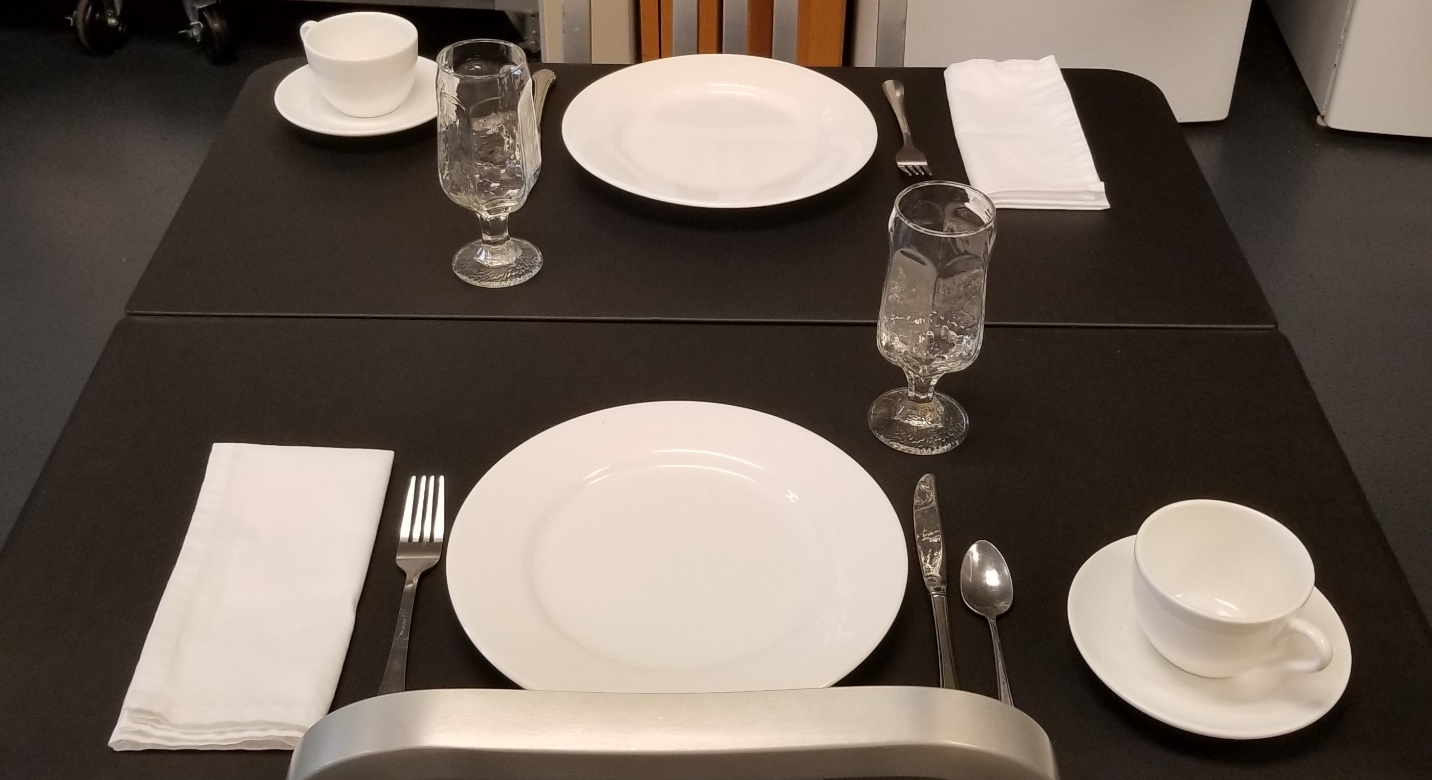 You will be provided with the following:Two dinner platesTwo coffee cups and saucersTwo water glassesTwo dinner forksTwo dinner knivesTwo spoonsTwo unfolded napkinsTable Setting Information Sheet Cont.The participant will be responsible for its final placement. 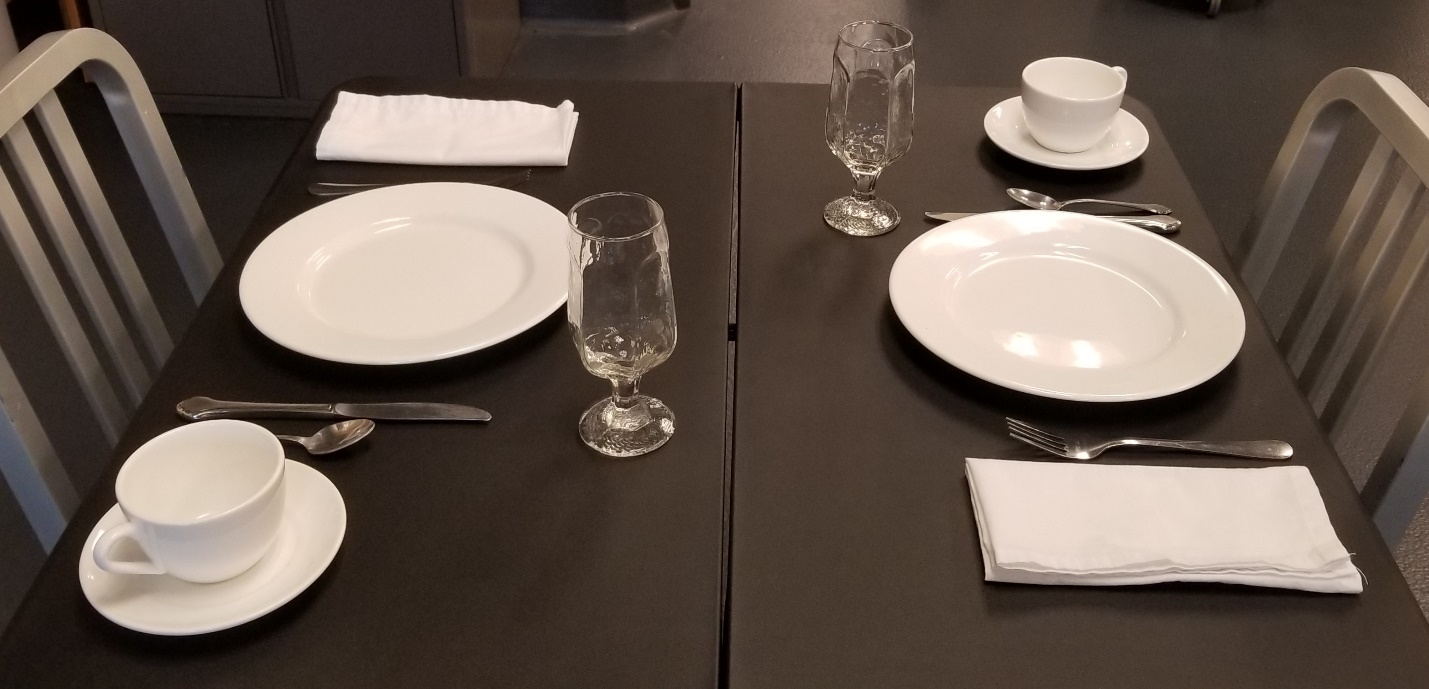 Table Setting Information Sheet Cont.Table Setting RubricParticipant Number: ________Judge’s initials: ___________Contest Chairperson’s initials: ___________Judge’s comments: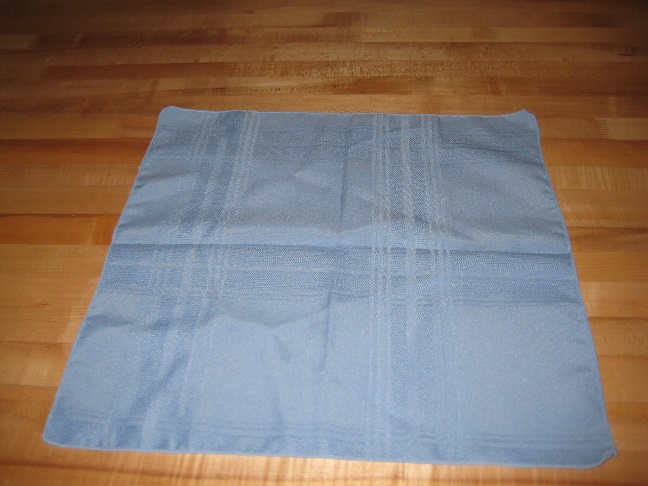 Lay the napkin flat on the work surface. Grab the upper left and upper right corners of the napkin.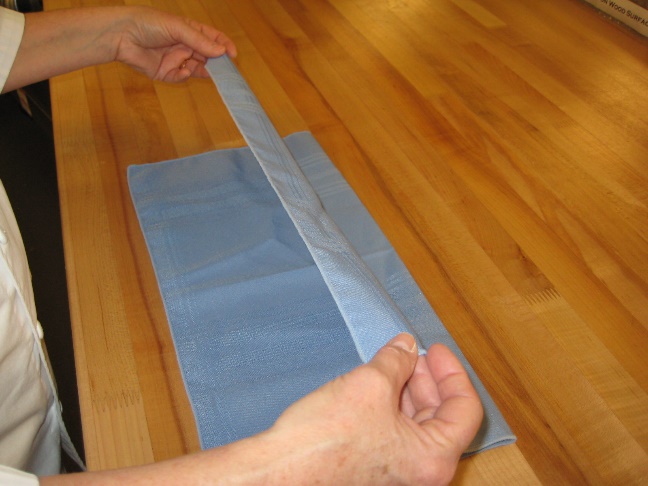 Fold the napkin toward you lining up the top edge with the bottom edge.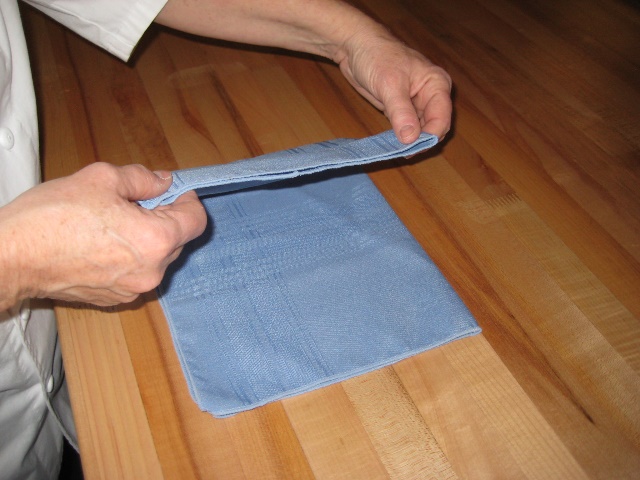 Grab the upper and lower left corners of the napkin and fold in half to the right. Make sure the edges line up.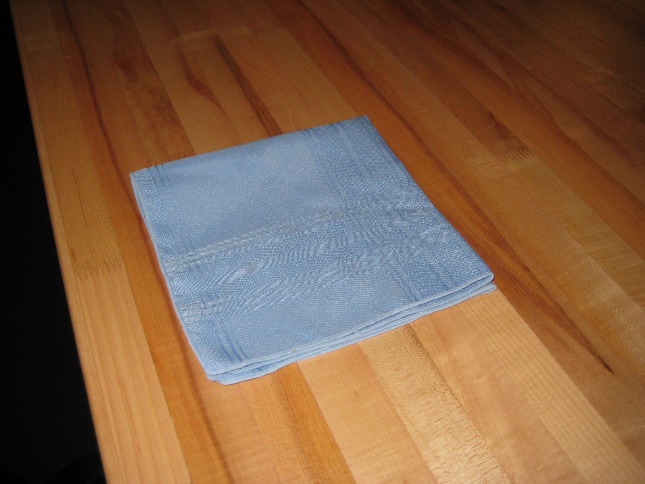 Grab the upper and lower right corners of the napkin and fold in half to the left.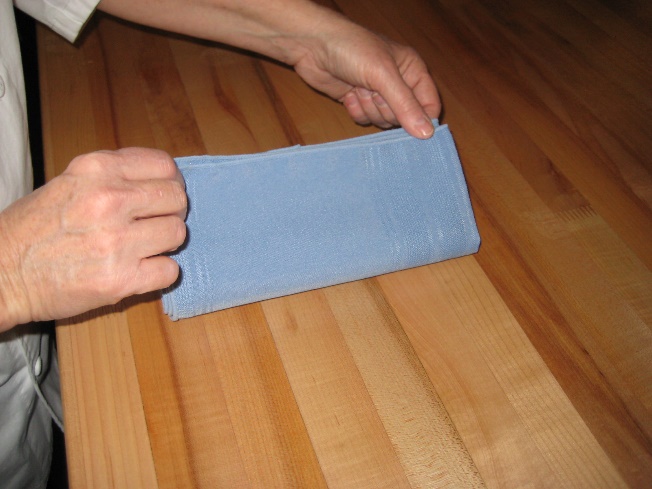 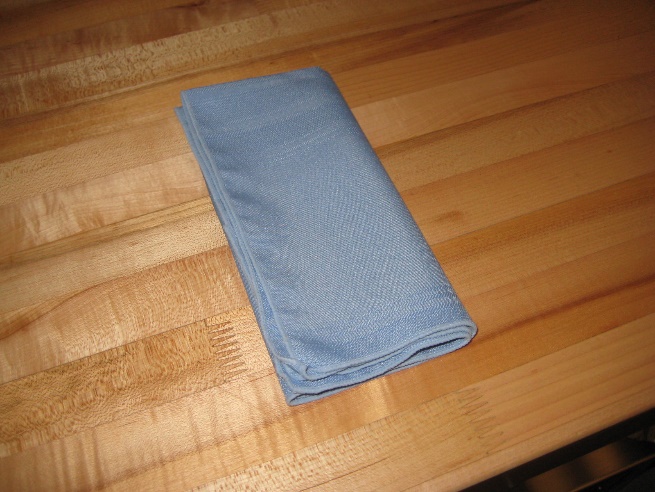 When you are finished, the open edges of the napkin should be on the left and along the bottom.Handwashing Handwashing Handwashing Handwashing Handwashing Handwashing Handwashing PointsFollowed Steps0-5 points0Missed all of the handwashing steps1-3Missed two or more of the handwashing steps1-3Missed two or more of the handwashing steps4Missed one of the handwashing steps4Missed one of the handwashing steps5Followed all of the handwashing stepsTime0-5 points0-1Washed hands for less than ten seconds2Washed hands for 10- 14 seconds2Washed hands for 10- 14 seconds3-4Washed hands for 15-19 seconds3-4Washed hands for 15-19 seconds5Washed hands for full 20 secondsAppearanceAppearanceAppearanceAppearanceAppearanceAppearanceAppearanceProper Dress/grooming0-5 points0-1Non-professional appearance, attire, and/or grooming0-1Non-professional appearance, attire, and/or grooming2-3Neat appearance, attire, and grooming but lacks polish2-3Neat appearance, attire, and grooming but lacks polish4-5Professional appearance, attire, and grooming4-5Professional appearance, attire, and groomingPerformance EvaluationPerformance EvaluationPerformance EvaluationPerformance EvaluationPerformance EvaluationPerformance EvaluationPerformance EvaluationSanitation0-100-3Frequently touched eating surfaces of dishes, glassware, and flatware0-3Frequently touched eating surfaces of dishes, glassware, and flatware4-7Minimal touching of eating surfaces when handling dishes, glassware, and flatware4-7Minimal touching of eating surfaces when handling dishes, glassware, and flatware8-10Proper sanitation methods used8-10Proper sanitation methods usedTable Setting Procedures0-45 points 0-3Disregard of one inch spacing of cover from edge of table0-3Disregard of one inch spacing of cover from edge of table4-7Some pieces more  or less one inch from edge of table4-7Some pieces more  or less one inch from edge of table8-10Cover one inch from edge of table8-10Cover one inch from edge of table0-3Disregard placement of dishes and glassware0-3Disregard placement of dishes and glassware4-7Some dishes and glassware not properly placed 4-7Some dishes and glassware not properly placed 8-10Dishes and glassware properly placed8-10Dishes and glassware properly placed0-3Disregard placement of flatware0-3Disregard placement of flatware4-7Some flatware not properly placed4-7Some flatware not properly placed8-10Flatware not properly placed8-10Flatware not properly placed0-1Both hands not used when placing flatware around table0-1Both hands not used when placing flatware around table2-3Inefficient movements during placement of flatware2-3Inefficient movements during placement of flatware4-5Both hands used when placing flatware around table4-5Both hands used when placing flatware around table0-1Disregard placement of remainder of cover on table 0-1Disregard placement of remainder of cover on table 2-3Some cover placed on table in appropriate manner2-3Some cover placed on table in appropriate manner4-5Remainder of all cover placed on table in appropriate manner4-5Remainder of all cover placed on table in appropriate manner0-1Poor attitude, shows minimal interest in and pride in work0-1Poor attitude, shows minimal interest in and pride in work2-3Shows some interest and pride in work2-3Shows some interest and pride in work4-5Has nice attitude, shows interest and pride in work 4-5Has nice attitude, shows interest and pride in work Work Standards0-5 points0-1Worked slowly with unnecessary noise2-3Worked slowly but quietly or quickly with unnecessary noise4-5Worked quickly and quietlyFollowed Table Setting Procedures0-5 points0-1Failed to follow procedures in proper sequence2-3Followed some procedures in proper sequence4-5Followed all procedures in proper sequenceResponses to Judges’ Questions0-100-3Did not answer judges’ questions or unable to answer some questions4-7Responded to all questions, but without complete accuracy8-10Responses to questions were appropriate and given without hesitationCleanup 0-5 points 0Did not clear table for next participant1-4Partially cleared table for next participant 5Table cleared and ready for next participantTime: ___________Time: ___________(100 points possible) TOTAL(100 points possible) TOTAL